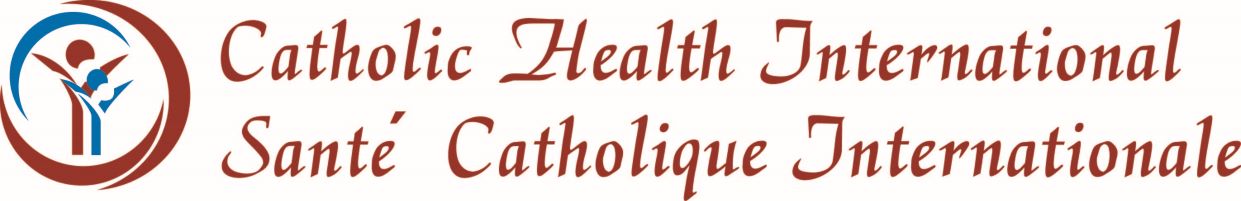 L’objectif:  Soutenir les cadres supérieurs, les directrices et directeurs, les administratrices et administrateurs des établissements de santé et des organismes de services sociaux catholiques afin de les aider à s’acquitter plus efficacement de leurs responsabilités de dirigeants d’organisations catholiques.	h a 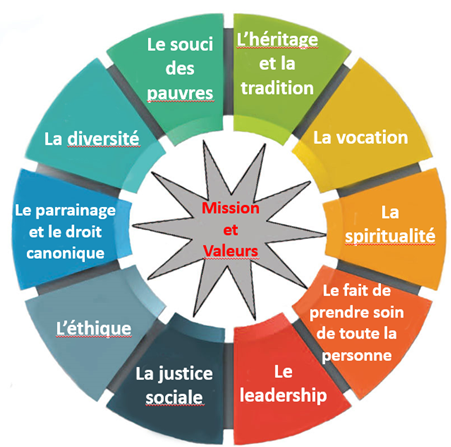 LA DÉMARCHE:La démarche d’apprentissage du Programme de formation au leadership met l’accent sur les méthodes andragogiques, des présentations interactives données par des conférencières et des conférenciers dynamiques, et sur la réflexion personnelle et en groupe dans un cadre analogue à celui d’une maison de retraite. Un choix d’articles, de livres, de vidéos et d’expériences personnelles mises en commun nourrit la discussion et la réflexion. Le temps passé ensemble est l’occasion de faire un retour sur soi-même, de creuser les valeurs, les motivations, la mission et la dimension spirituelle de la personne.Module 1 – «Les fondements du ministère et du leadership catholiques»Rétrospective sur le ministère catholique des soins de santéPerspective théologique et scripturaire sur la souffranceVision, Mission, Valeurs: l’importance de la mission et des valeurs, de la sensibilisation / éducation à la mission, et de l’intégration de la missionL’appel au leadership Les enjeux pour les leaders dans les organisations catholiques : défis, obstacles et opportunitésL’intégration de l’âme, de l’esprit et du corps chez le leader.Définition et dimensions de la santé psychologiqueSpiritualité et leadership : les dimensions (personnelles et organisationnelles) d’une saine spiritualitéModule 2 -- Application et IntégrationLe droit canonique : conséquences pour les leaders et les organisations catholiquesParrainage, structures et responsabilitéL’identité et le ministère catholiques à l’heure du changementÉthique et prise de décision en soins de santé (ACCS, Guide de l’éthique de la santé, 2012).Problèmes éthiques d’aujourd’huiProblèmes éthiques dans la pratique quotidienne Éthique clinique et organisationnelleL’enseignement social catholique : évolution et thèmes clésLa sollicitude pour les pauvres La diversité